ΕΛΛΗΝΙΚΗ ΔΗΜΟΚΡΑΤΙΑ 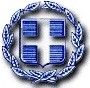 ΝΟΜΟΣ ΠΡΕΒΕΖΑΣ ΔΗΜΟΣ ΠΑΡΓΑΣΔΙΕΥΘΥΝΣΗ ΤΕΧΝΙΚΩΝ ΥΠΗΡΕΣΙΩΝΠΟΛΕΟΔΟΜΙΑΣ  & ΠΕΡΙΒΑΛΛΟΝΤΟΣ ΤΜΗΜΑ ΤΕΧΝΙΚΩΝ ΕΡΓΩΝΤαχ. Δ/νση	: Αχέροντος 12, ΚαναλλάκιΤαχ. Κώδικας	: 48062Πληροφορίες	: Γ.Γιαννόπουλος.Τηλέφωνο	: 2684360346ΦΑΞ		: 2684029214e-mail		: g.giannopoulos1@gmail.comΘΕΜΑ	:  Κοινοποίηση Απόφασης  Οικονομικής  Επιτροπής   Δήμου  Πάργας με  Αριθμ. :  115 /2017   με  τίτλο : « Έγκριση των   πρακτικών  του   συνοπτικού διαγωνισμού για την επιλογή αναδόχου κατασκευής έργου:  Δημοτική  Οδοποϊια  Αγίας  Κυριακής».    Σας    γνωρίζουμε  ότι  με  την  Υπ. Αριθμ. : 115/2017  απόφαση  της  Οικονομικής  Επιτροπής  Δήμου  Πάργας  εγκρίθηκε   το   Υπ.Αριθμ. Πρωτ. : 6906/3.7.2017  Δεύτερο (2ο ) Πρακτικό του συνοπτικού διαγωνισμού κατασκευής του  έργου: «Δημοτική  Οδοποϊια  Αγίας  Κυριακής»   προυπολογιζόμενης  δαπάνης :  19.999,94  Ευρώ ( με  Αναθεώρηση  & Φ.Π.Α.)  , σύμφωνα    με  την  οποία  το  εν ‘ λόγω  έργο  κατακυρώνεται στην ατομική  εταιρεία   με  διακριτό  τίτλο : ΚΑΤΣΙΜΠΟΚΗΣ  ΗΛΙΑΣ  Ε.Δ.Ε.  που  προσέφερε  Μέση  Έκπτωση : 36,00 %  και   συνολικού  ποσού  προσφοράς :  10.322,55  Ευρώ (Μη  συμπ/νου  Φ.Π.Α.).    Ως εκ τούτου σας αποστέλλουμε, δια μέσου ηλεκτρονικού ταχυδρομείου, την Υπ. Αριθμ. : 115/2017  απόφαση της Οικονομικής Επιτροπής του Δήμου  Πάργας. Εναλλακτικά μπορείτε να ανακτήσετε την ανωτέρω απόφαση από την  ιστοσελίδα του Δήμου:  www.dimospargas.gr, όπου βρίσκεται αναρτημένη.Επίσης σας ενημερώνουμε ότι τα δικαιολογητικά  της αναδόχου ατομικής  εταιρείας με  διακριτό τίτλο :  ΚΑΤΣΙΜΠΟΚΗΣ  ΗΛΙΑΣ  Ε.Δ.Ε.  είναι διαθέσιμα  έως  την  11/07/2017  ημέρα  Τρίτη  , εργάσιμες ημέρες και ώρες 09:00-13:30, στα γραφεία της Δ/νσης Πολεοδομίας και Τεχνικών Υπηρεσιών του Δήμου Πάργας, Αχέροντος  12 , Καναλλάκι Πρεβέζης, ΤΚ: 48062, όπου η  Επιτροπή Διαγωνισμού θα επιτρέψει ως οφείλει  την πρόσβαση των διαγωνιζομένων στα έγγραφα που υποβλήθηκαν στον διαγωνισμό, με επιτόπιο έλεγχο των εγγράφων και λήψη φωτοαντιγράφων των απαραίτητων κατά τους αιτούντες εγγράφων με δαπάνες τους, σύμφωνα με την παρ. 5 άρθρου 21 ν. 4412/2016).Κατά  της  ανωτέρω  αποφάσεως   έγκρισης  του  αποτελέσματος  της  διαδικασίας  χωρεί  ένσταση ,  σύμφωνα  με  το  άρθρο  127 του  Ν.4412/16.Συνημμένα : 1. Απόφαση  Οικονομικής  Επιτροπής  Δήμου   Πάργας με  Αριθμ. :   115/2017,                       2. Δεύτερο  Πρακτικό  Συνοπτικού  Διαγωνισμού.